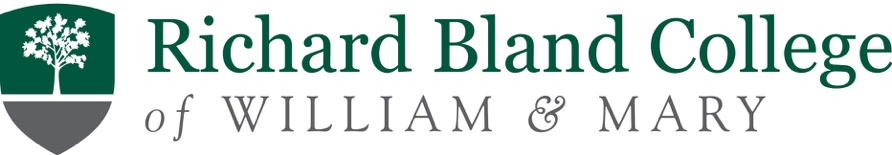 STIPEND PAYMENT REQUEST FORMINSTRUCTIONAL AND ADMINISTRATIVE FACULTY ONLYThe following information MUST be provided in order for payment to be processed and this form may only be used for Instructional and A/P Faculty. Employee InformationStipend InformationStipend payment is hereby authorized for this employee in addition to his/her regular salary:______________________________________________		_______________________			Dean of Faculty or Supervisor Signature 	 			Date_____________________________________________		_______________________               Provost or Unit Head Signature					Date______________________________________________		_______________________			CBO Signature 				     			Date______________________________________________		_______________________			President Signature 				     		DateFor questions about this form, please contact the Office of Human Resources – rbchr@rbc.eduName:Department:Purpose of Payment:Date(s) Service/Participation Occurred: Total Amount to be Paid:     ________________________       Number of Payments:      One Time     MultipleMultiple payments will be made by dividing the “Total Amount to be Paid” by the payment dates indicated below.Date(s) of Payment:  Must be the 1st or the 16th and cannot be retroactive.One-Time: ______________________                   Multiple: _____________________________________________                                                                                                                     i.e. 9/16, 10/1, 10/16, 11/1Code/Fund/Cost/Sub-program:  _____________________________    Percentage: ________